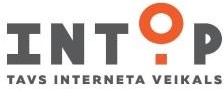 ATTEIKUMA TIESĪBASPatērētājam, slēdzot distances līgumu, ir tiesības 14 dienu laikā izlietot Atteikuma tiesības un vienpusēji atkāpties no līguma, izņemot tos gadījumus, kad atteikuma tiesības nav spēkā – lūdzam iepazīties ar Atteikuma tiesību izmantošanas noteikumiem.Par nolūku izmantot atteikuma tiesības, Patērētājam jāinformē Pārdevējs ne vēlāk kā 14. dienā kopš Preces saņemšanas vai piegādes, aizpildot, parakstot un iesniedzot (fiziski vai nosūtot ar pastu, tai skaitā elektronisko pastu) Pārdevējam Atteikuma veidlapu.Patērētājam ir pienākums nodot pārdevējam preci ne vēlāk kā 14 dienu laikā kopš Pārdevēja informēšanas par Atteikuma tiesību izmantošanu. Preci jānodod ar visu iepakojumu, etiķetēm/uzlīmēm, papīra instrukcijām vai bukletiem un citiem piederumiem, kas bija kopā ar Preci tās saņemšanas brīdī.Ja Prece Atteikuma tiesību izmantošanas periodā lietota, pārsniedzot tās pārbaudei un īpašību noskaidrošanai nepieciešamās robežas, tai skaitā lielākā mērā, kā to varētu izdarīt pirms Preces iegādes parastā veikalā vai Prece atdota bez iepakojuma (arī bojāts) vai nepilnā komplektācijā, tādējādi samazinot Preces vērtību, Pārdevējam ir tiesības aprēķināt vērtību, kādu Prece ir zaudējusi, un prasīt Patērētājam šo vērtību atlīdzināt.Patērētājs atbildīgs par Preces nogādāšanu Pārdevējam, nodrošinot iepakojumu, lai pasargātu Preci no bojājumiem transportēšanas laikā. Pārdevējs nenes atbildību par šīs transportēšanas laikā Precei radītiem bojājumiem. Piegādes izmaksas, kas saistītas ar Preces atdošanu atpakaļ, sedz Patērētājs.Ja Patērētājs ir uzsācis Preces lietošanu, gūstot no tās labumu, un šīs lietošana laikā Precei radies defekts (tai skaitā pirmo 14 dienu laikā), Patērētājs ir tiesīgs pieteikt Pārdevējam prasījumu par Preces neatbilstību līguma noteikumiem divu gadu laikā no Preces iegādes vai saņemšanas dienas. Lūdzam iepazīties ar Garantijas noteikumiem.ATTEIKUMA TIESĪBU IZMANTOŠANAS VEIDLAPAAr šo paziņoju, ka vēlos izmantot atteikuma tiesības un vienpusēji atkāpties no līguma par preces iegādi.Vārds, uzvārds* 	Telefons* 	Adrese* 	Bankas konts*   	Precesnosaukums*	 	Pasūtījuma numurs*Atteikumaiemesls	 	SaņemšanasDatums* 	* obligāti aizpildāmi laukiDatums 		Paraksts  	Preci var nodot intop.lv (SIA IT SALES) veikalā šādā adresē – Rencēnu iela 10a, Latgales priekšpilsēta, Rīga, LV-1073, kā arī sūtīt ar kurjerpasta strapniecību. Atteikuma tiesību izmantošanas gadījumā pircējam ir pienākums atgriezt E- veikalā iegādāto preci, sedzot izmaksas, kas saistītas ar preces atgriešanu. Pārdevēja pienākums iespējami agrāk, bet ne vēlāk kā 14 kalendāro dienu laikā no preces saņemšanas dienas, atmaksāt patērētājam atlikušo preces vērtību un sākotnējās piegādes izmaksas.Jautājumu gadījumā, lūdzu vērties intop.lv Klientu apkalpošanas centrā: +37123070170 vai info@intop.lv